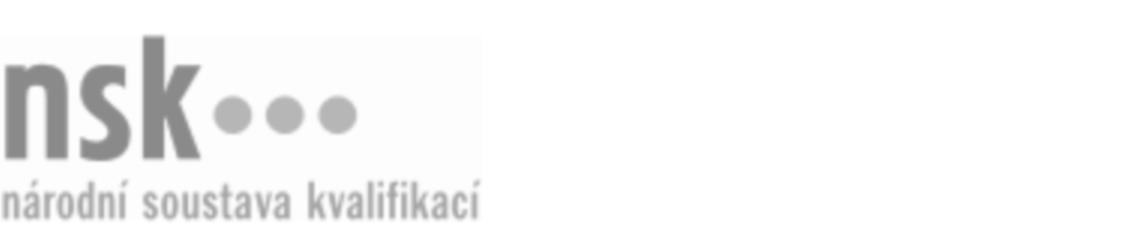 Autorizované osobyAutorizované osobyAutorizované osobyAutorizované osobyAutorizované osobyAutorizované osobyAutorizované osobyAutorizované osobyInstalatér/instalatérka solárních termických soustav (kód: 23-099-M) Instalatér/instalatérka solárních termických soustav (kód: 23-099-M) Instalatér/instalatérka solárních termických soustav (kód: 23-099-M) Instalatér/instalatérka solárních termických soustav (kód: 23-099-M) Instalatér/instalatérka solárních termických soustav (kód: 23-099-M) Instalatér/instalatérka solárních termických soustav (kód: 23-099-M) Instalatér/instalatérka solárních termických soustav (kód: 23-099-M) Instalatér/instalatérka solárních termických soustav (kód: 23-099-M) Autorizující orgán:Autorizující orgán:Ministerstvo průmyslu a obchoduMinisterstvo průmyslu a obchoduMinisterstvo průmyslu a obchoduMinisterstvo průmyslu a obchoduMinisterstvo průmyslu a obchoduMinisterstvo průmyslu a obchoduMinisterstvo průmyslu a obchoduMinisterstvo průmyslu a obchoduMinisterstvo průmyslu a obchoduMinisterstvo průmyslu a obchoduMinisterstvo průmyslu a obchoduMinisterstvo průmyslu a obchoduSkupina oborů:Skupina oborů:Strojírenství a strojírenská výroba (kód: 23)Strojírenství a strojírenská výroba (kód: 23)Strojírenství a strojírenská výroba (kód: 23)Strojírenství a strojírenská výroba (kód: 23)Strojírenství a strojírenská výroba (kód: 23)Strojírenství a strojírenská výroba (kód: 23)Povolání:Povolání:Mechanik instalatérských a elektrotechnických zařízeníMechanik instalatérských a elektrotechnických zařízeníMechanik instalatérských a elektrotechnických zařízeníMechanik instalatérských a elektrotechnických zařízeníMechanik instalatérských a elektrotechnických zařízeníMechanik instalatérských a elektrotechnických zařízeníMechanik instalatérských a elektrotechnických zařízeníMechanik instalatérských a elektrotechnických zařízeníMechanik instalatérských a elektrotechnických zařízeníMechanik instalatérských a elektrotechnických zařízeníMechanik instalatérských a elektrotechnických zařízeníMechanik instalatérských a elektrotechnických zařízeníKvalifikační úroveň NSK - EQF:Kvalifikační úroveň NSK - EQF:444444Platnost standarduPlatnost standarduPlatnost standarduPlatnost standarduPlatnost standarduPlatnost standarduPlatnost standarduPlatnost standarduStandard je platný od: 21.10.2022Standard je platný od: 21.10.2022Standard je platný od: 21.10.2022Standard je platný od: 21.10.2022Standard je platný od: 21.10.2022Standard je platný od: 21.10.2022Standard je platný od: 21.10.2022Standard je platný od: 21.10.2022Instalatér/instalatérka solárních termických soustav,  29.03.2024 7:24:26Instalatér/instalatérka solárních termických soustav,  29.03.2024 7:24:26Instalatér/instalatérka solárních termických soustav,  29.03.2024 7:24:26Instalatér/instalatérka solárních termických soustav,  29.03.2024 7:24:26Instalatér/instalatérka solárních termických soustav,  29.03.2024 7:24:26Strana 1 z 2Strana 1 z 2Autorizované osobyAutorizované osobyAutorizované osobyAutorizované osobyAutorizované osobyAutorizované osobyAutorizované osobyAutorizované osobyAutorizované osobyAutorizované osobyAutorizované osobyAutorizované osobyAutorizované osobyAutorizované osobyAutorizované osobyAutorizované osobyNázevNázevNázevNázevNázevNázevKontaktní adresaKontaktní adresa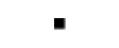 AKADEMIE INSPIRACE s.r.o.AKADEMIE INSPIRACE s.r.o.AKADEMIE INSPIRACE s.r.o.AKADEMIE INSPIRACE s.r.o.AKADEMIE INSPIRACE s.r.o.Na Milířích 584/76, 72527 OstravaNa Milířích 584/76, 72527 OstravaAKADEMIE INSPIRACE s.r.o.AKADEMIE INSPIRACE s.r.o.AKADEMIE INSPIRACE s.r.o.AKADEMIE INSPIRACE s.r.o.AKADEMIE INSPIRACE s.r.o.Na Milířích 584/76, 72527 OstravaNa Milířích 584/76, 72527 OstravaNa Milířích 584/76, 72527 OstravaNa Milířích 584/76, 72527 OstravaČeská peleta, z.s.p.o.Česká peleta, z.s.p.o.Česká peleta, z.s.p.o.Česká peleta, z.s.p.o.Česká peleta, z.s.p.o.Ruská 294, 25229 DobřichoviceRuská 294, 25229 DobřichoviceČeská peleta, z.s.p.o.Česká peleta, z.s.p.o.Česká peleta, z.s.p.o.Česká peleta, z.s.p.o.Česká peleta, z.s.p.o.Ruská 294, 25229 DobřichoviceRuská 294, 25229 DobřichoviceRuská 294, 25229 DobřichoviceRuská 294, 25229 DobřichoviceENBRA, a.s.ENBRA, a.s.ENBRA, a.s.ENBRA, a.s.ENBRA, a.s.Durďákova 1786/5, 61300 BrnoDurďákova 1786/5, 61300 BrnoENBRA, a.s.ENBRA, a.s.ENBRA, a.s.ENBRA, a.s.ENBRA, a.s.Durďákova 1786/5, 61300 BrnoDurďákova 1786/5, 61300 BrnoInstitut profesního vzdělávání z. s.Institut profesního vzdělávání z. s.Institut profesního vzdělávání z. s.Institut profesního vzdělávání z. s.Institut profesního vzdělávání z. s.Jesenická 738/63, 79201 BruntálJesenická 738/63, 79201 BruntálInstitut profesního vzdělávání z. s.Institut profesního vzdělávání z. s.Institut profesního vzdělávání z. s.Institut profesního vzdělávání z. s.Institut profesního vzdělávání z. s.Jesenická 738/63, 79201 BruntálJesenická 738/63, 79201 BruntálJesenická 738/63, 79201 BruntálJesenická 738/63, 79201 BruntálJH SOLAR s.r.o.JH SOLAR s.r.o.JH SOLAR s.r.o.JH SOLAR s.r.o.JH SOLAR s.r.o.37802 Plavsko 208, 37802 Plavsko 208, JH SOLAR s.r.o.JH SOLAR s.r.o.JH SOLAR s.r.o.JH SOLAR s.r.o.JH SOLAR s.r.o.37802 Plavsko 208, 37802 Plavsko 208, PROPULS SOLAR s.r.o.PROPULS SOLAR s.r.o.PROPULS SOLAR s.r.o.PROPULS SOLAR s.r.o.PROPULS SOLAR s.r.o.Načešice 3, 53803 NačešiceNačešice 3, 53803 NačešicePROPULS SOLAR s.r.o.PROPULS SOLAR s.r.o.PROPULS SOLAR s.r.o.PROPULS SOLAR s.r.o.PROPULS SOLAR s.r.o.Načešice 3, 53803 NačešiceNačešice 3, 53803 NačešiceR E G U L U S spol. s r.o.R E G U L U S spol. s r.o.R E G U L U S spol. s r.o.R E G U L U S spol. s r.o.R E G U L U S spol. s r.o.Do koutů 1897/3, 14300 Praha 4Do koutů 1897/3, 14300 Praha 4R E G U L U S spol. s r.o.R E G U L U S spol. s r.o.R E G U L U S spol. s r.o.R E G U L U S spol. s r.o.R E G U L U S spol. s r.o.Do koutů 1897/3, 14300 Praha 4Do koutů 1897/3, 14300 Praha 4Do koutů 1897/3, 14300 Praha 4Do koutů 1897/3, 14300 Praha 4Solární energie s.r.o.Solární energie s.r.o.Solární energie s.r.o.Solární energie s.r.o.Solární energie s.r.o.Masná 1850/4, 70200 OstravaMasná 1850/4, 70200 OstravaVaillant Group Czech s.r.o.Vaillant Group Czech s.r.o.Vaillant Group Czech s.r.o.Vaillant Group Czech s.r.o.Vaillant Group Czech s.r.o.25219 Chrášťany 188, 25219 Chrášťany 188, Vaillant Group Czech s.r.o.Vaillant Group Czech s.r.o.Vaillant Group Czech s.r.o.Vaillant Group Czech s.r.o.Vaillant Group Czech s.r.o.25219 Chrášťany 188, 25219 Chrášťany 188, Viessmann,spol. s r.o.Viessmann,spol. s r.o.Viessmann,spol. s r.o.Viessmann,spol. s r.o.Viessmann,spol. s r.o.25219 Chrášťany 189, 25219 Chrášťany 189, Instalatér/instalatérka solárních termických soustav,  29.03.2024 7:24:26Instalatér/instalatérka solárních termických soustav,  29.03.2024 7:24:26Instalatér/instalatérka solárních termických soustav,  29.03.2024 7:24:26Instalatér/instalatérka solárních termických soustav,  29.03.2024 7:24:26Instalatér/instalatérka solárních termických soustav,  29.03.2024 7:24:26Strana 2 z 2Strana 2 z 2